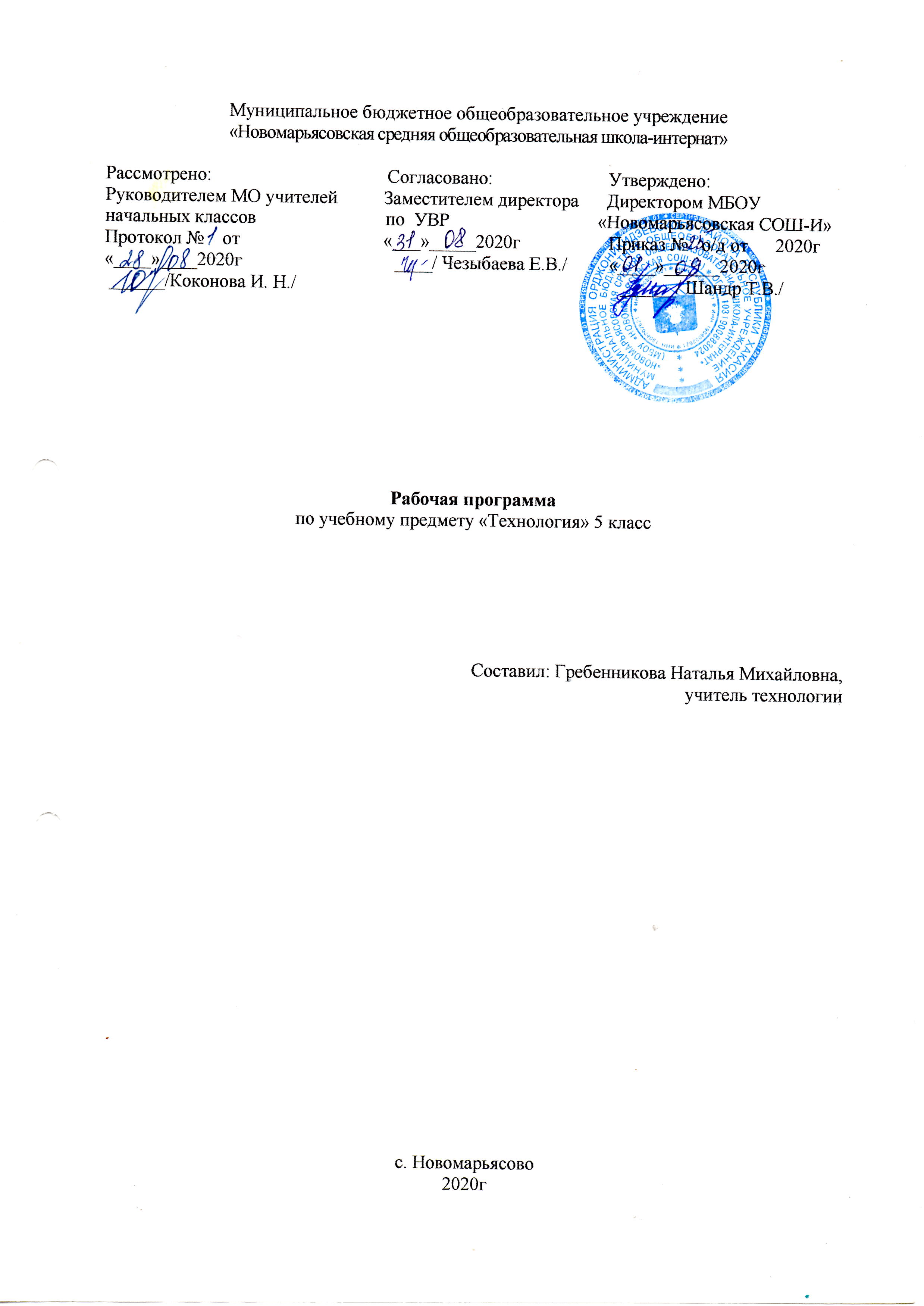 Пояснительная записка Рабочая программа по технологии   разработана на основании: - Федерального  Государственного образовательного стандарта основного общего   Образования второго поколения; - на основе авторской программы Н.В. Синица, В.Д. Симоненко. «Технология.             Технологии ведения дома», приведённой  в соответствие с требованиями               Федерального компонента государственного стандарта основного общего образования;- Основной образовательной программы  основного общего образования МБОУ «Новомарьясовская СОШ-И»;-с учетом межпредметных и внутрипредметных связей, логика учебного процесса, задачи формирования у школьника умения учиться.Общая характеристика курса.    Обучение школьников технологии строится на основе освоения конкретных процессов преобразования и использования материалов, информации, объектов природной среды.     Технология изучается по трем направлениям:Индустриальные технологии,Технологии ведения дома,Сельскохозяйственные технологии     Каждый компонент программы включает в себя основные теоретические сведения и практические работы. При этом предполагается, что изучение материала, связанного с практическими работами, предваряется освоением обучающимися необходимого минимума теоретических сведений с опорой на лабораторные исследования, выполнение школьниками творческих и проектных работ.     Независимо от вида изучаемых технологий, содержанием программы предусматривается освоение материала по следующим сквозным образовательным линиям:Технологическая культура производства,Культура и эстетика труда,Получение, обработка, хранение и использование технологической информации,Основы черчения, графики, дизайна,Знакомство с миром профессий,Влияние технологических процессов на окружающую среду и здоровье человека,Творческая и проектная деятельность       Изучение предмета «Технология» обеспечивает достижение личностных, метапредметных и предметных результатов.     Основным дидактическим средством обучения технологии в основной школе является учебно-практическая деятельность обучающихся.       Программа «Технологии ведения дома» полностью соответствует требованиям «Федерального государственного образовательного стандарта основного общего образования» (ФГОС ООО).Цель и задачи     Основной (стратегической) целью изучения учебного предмета «Технология» в системе общего образования является формирование представлений о составляющих техносферы, о современном производстве и о распространенных в нем технологиях.     Тактическими задачами изучения учебного предмета «Технология» в 5 классе являются:Овладение необходимыми в повседневной жизни базовыми приемами ручного и механизированного труда с использованием распространенных инструментов и машин, способами управления отдельными видами распространенной в быту техники,Формирование представлений о культуре труда, производства,Воспитание трудовых, гражданских, экологических и патриотических  качеств личности,Обучение применению в практической деятельности знаний, полученных при изучении основ наук.Место учебного предмета в учебном плане.При формировании учебного плана как составляющей организационного компонента основной образовательной программы основного общего образования на преподавание предметной области «Технология» в 5 классе выделено 2 часа в неделю (68 часов в год  34 рабочие недели).Обоснование выбора учебно-методического комплекса для реализации рабочей программы:Рабочая программа  по технологии  в 5 классе  реализуется на учебных занятиях (уроках) по учебно-методическому комплекту, подготовленному авторским коллективом (Н.В. Синица, В.Д. Симоненко), (включен в Федеральный перечень УМК, рекомендованных к использованию в общеобразовательных учреждениях в 2020-2021 учебном году). Возможные риски. Темы попадающие на актированные дни и праздничные, планируется изучать за счёт объединения более лёгких тем или за счёт резервных уроков.Отражение специфики класса.Рабочая программа учитывает особенности класса, в котором будет осуществляться учебный процесс. В классе 12 человек. Занятия проводятся раздельно от мальчиков. Девочки в данном классе очень активные. Есть хороший творческий потенциал. Все девочки посещают кружки, развивающие творческие способности.Планируемые результаты.МЕТАПРЕДМЕТНЫЕ:Метапредметные  результаты  курса  «Технологии ведения дома»  основаны на формировании универсальных учебных действий.Личностные УУД:самопознание;самооценка;личная ответственность;адекватное реагирование на трудностиРегулятивные УУД:принятие учебной цели; выбор способов деятельности; планирование организации контроля труда;организация рабочего места;выполнение  правил  гигиены учебного трудаПознавательные УУД:сравнение; анализ;    систематизация;      мыслительный эксперимент;практическая работа;  усвоение информации с помощью компьютера; работа со справочной литературой;работа с дополнительной литературойКоммуникативные УУД:умение отвечать на вопросы, рассуждать, описывать явления, действия и т.п.  умение выделять главное из прочитанного;слушать и слышать собеседника, учителя; задавать вопросы на понимание, обобщениеПРЕДМЕТНЫЕ УУД- Рациональное использование учебной и дополнительной информации для проектирования и создания объектов труда-  Распознавание  видов, назначения и материалов, инструментов и приспособлений, применяемых в технологических процессах при изучении разделов «Кулинария», «Создание изделий из текстильных материалов», «Художественные ремесла»-    Владение способами НОТ, формами деятельности, соответствующими культуре труда-   Оценивание своей способности и готовности к труду-   Осознание ответственности за качество результатов труда-   Наличие экологической культуры при обосновании выбора объектов труда и выполнении работ- Планирование технологического процесса- Подбор материалов, инструментов и оборудования с учетом характера объекта труда и технологической последовательности- Соблюдение норм и правил безопасности, правил санитарии и гигиены-  Контроль промежуточного и конечного результата труда для выявления допущенных ошибок в процессе труда при изучении учебных разделов- Развитие моторики и координации рук при работе с ручными инструментами и при выполнении операций с помощью машин и механизмов- Достижение необходимой точности движений при выполнении различных технологических операций- Соблюдение требуемой величины усилий прикладываемых к инструментам с учетом технологических требований- Сочетание образного и логического мышления в процессе проектной деятельности- Основы дизайнерского проектирования изделия- Моделирование художественного оформления объекта труда при изучении раздела «Конструирование и моделирование фартука»-   Эстетическое и рациональное оснащение рабочего места с учетом требований эргономики - Формирование рабочей группы для выполнения проекта-   Публичная презентация и защита проекта, изделия, продукта труда-  Разработка вариантов рекламных образцовТребования к уровню подготовки.В результате изучения блока «Общекультурные и общетрудовыекомпетенции. Основы культуры труда, самообслуживание»ученик научится:•иметь представление о наиболее распространенных в своем регионе традиционных народных промыслах и ремеслах, современных профессиях (в том числе профессиях своих родителей) и описывать их особенности;•понимать общие правила создания предметов рукотворного мира: соответствие изделия обстановке, удобство (функциональность), прочность, эстетическую выразительность — и руководствоваться ими в практической деятельности;•планировать и выполнять практическое задание (практическую работу) с опорой на инструкционную карту; при необходимости вносить коррективы в выполняемые действия;•выполнять доступные действия по самообслуживанию и доступные виды домашнего труда.ученик получит возможность научиться:•уважительно относиться к труду людей;•понимать культурно-историческую ценность традиций, отраженных в предметном мире, в том числе традиций трудовых династий как своего региона, так и страны, и уважать их;•понимать особенности проектной деятельности, осуществлять под руководством учителя элементарную проектную деятельность в малых группах: разрабатывать замысел, искать пути его реализации, воплощать его в продукте, демонстрировать готовый продукт (изделия, комплексные работы, социальные услуги).В результате изучения блока «Технология ручной обработки материалов.Элементы графической грамоты».ученик научится:•на основе полученных представлений о многообразии материалов, их видах, свойствах, происхождении, практическом применении в жизни осознанно подбирать доступные в обработке материалы для изделий по декоративно-художественным и конструктивным свойствам в соответствии с поставленной задачей;•отбирать и выполнять в зависимости от свойств освоенных материалов оптимальные и доступные технологические приемы их ручной обработки (при разметке деталей, их выделении из заготовки, формообразовании, сборке и отделке изделия);•применять приемы рациональной безопасной работы ручными инструментами: чертежными (линейка, угольник, циркуль), режущими (ножницы) и колющими (швейная игла);•выполнять символические действия моделирования и преобразования модели и работать с простейшей технической документацией: распознавать простейшие чертежи и эскизы, читать их и выполнять разметку с опорой на них; изготавливать плоскостные и объемные изделия по простейшим чертежам, эскизам, схемам, рисункам.ученик получит возможность научиться:•отбирать и выстраивать оптимальную технологическую последовательность реализации собственного или предложенного учителем замысла;•прогнозировать конечный практический результат и самостоятельно комбинировать художественные технологии в соответствии с конструктивной или декоративно-художественной задачей.В результате изучения блока «Конструирование и моделирование»ученик научится•анализировать устройство изделия: выделять детали, их форму, определять взаимное расположение, виды соединения деталей;•решать простейшие задачи конструктивного характера по изменению вида и способа соединения деталей: на достраивание, придание новых свойств конструкции, а также другие доступные и сходные по сложности задачи;•изготавливать несложные конструкции изделий по рисунку, простейшему чертежу или эскизу, образцу и доступным заданным условиям.ученик получит возможность научиться•соотносить объемную конструкцию, основанную на правильных геометрических формах, с изображениями их разверток;•создавать мысленный образ конструкции с целью решения определенной конструкторской задачи или передачи определенной художественно-эстетической информации, воплощать этот образ в материале.В результате изучения блока «Практика работы на компьютере»ученик научится:•соблюдать безопасные приемы труда, пользоваться персональным компьютером для воспроизведения и поиска необходимой информации в ресурсе компьютера, для решения доступных конструкторско-технологических задач;•использовать простейшие приемы работы с готовыми электронными ресурсами: активировать, читать информацию, выполнять задания;•создавать небольшие тексты, иллюстрации к устному рассказу, используя редакторы текстов и презентаций.ученик получит возможность научиться:•пользоваться доступными приемами работы с готовой текстовой, визуальной, звуковой информацией в сети Интернет, а также познакомится с доступными способами ее получения, хранения, переработки.Личностными результатами изучения курса «Технология»  формирование следующих умений•ценить и принимать следующие базовые ценности: «добро», «терпение», «родина», «природа», «семья».•уважение к своей семье, к своим родственникам, любовь к родителям.•оценивать жизненные ситуации (поступки, явления, события) с точки зрения собственных ощущений (явления, события), в предложенных ситуациях отмечать конкретные поступки, которые можно оценить как хорошие или плохие;•называть и объяснять свои чувства и ощущения от созерцаемых произведений искусства, объяснять свое отношение к поступкам с позиции общечеловеческих нравственных ценностей;•положительное отношение к занятиям предметно-практической деятельностью;•представление о причинах успеха в предметно-практической деятельности;•первоначальная ориентация на оценку результатов собственной деятельностью;•проявлять интерес к отдельным видам предметно-практической деятельности;•представление о ценности природного мира для практической деятельности человека;•формирование внутренней позиции школьника на уровне положительного отношения к школе;•самостоятельно определять и объяснять свои чувства и ощущения, возникающие в результате созерцания, рассуждения, обсуждения, самые простые общие для всех людей правила поведения (основы общечеловеческих нравственных ценностей);•формировать этические чувства (стыда, вины, совести) на основании анализа простых ситуаций;•знать основные моральные нормы поведения;•знания о гигиене учебного труда и организации рабочего места;•в предложенных ситуациях, опираясь на общие для всех простые правила поведения, делать выбор, какой поступок совершить.Содержание курса.Содержательные линии.«Технологии ведения дома 5 класс» часов)1.Творческая проектная деятельность (вводная часть) – 2 часаВводный урок. Вводный инструктаж по т/б. Что такое творческие проекты. Этапы выполнения проектов.2.Оформление интерьера – 4 часазапуск 1-го проекта «Планирование кухни-столовой»Интерьер и планировка кухни-столовой. Эскиз кухни-столовой. Бытовые электроприборы на кухне. Творческий проект «Планирование кухни-столовой».3. Кулинария – 10 часовзапуск 2-го проекта «Приготовление воскресного завтрака для всей семьи»Санитария и гигиена. Здоровое питание. Здоровье – это здорово. Технология приготовления бутербродов,   горячих напитков и блюд из яиц. Режим питания. Энергия пищи.Технология приготовления блюд из круп, бобовых и макаронных изделий. Продукты разные нужны, блюда разные важны. Технология приготовления блюд из овощей и фруктов. Тепловая кулинарная обработка овощей. Где и как мы едим. Ты – покупатель. Приготовление завтрака. Сервировка стола к завтраку. Повторительно-обобщающий урок по теме «Кулинария».4.Создание изделий из текстильных и поделочных материалов –  26 часовзапуск 3-го проекта возможные темы: «Столовое бельё», «Фартук для работы на кухне», «Наряд для завтрака»Производство текстильных материалов. Текстильные материалы и их свойства. Изготовление выкроек Раскрой швейного изделия. Швейные ручные работы.   Бытовая швейная машина.  Основные операции при машинной обработке изделия. Влажно – тепловая обработка ткани.Промежуточный мониторинг. Машинные швыТехнология изготовления швейных изделий (рабочей одежды) – 14 часовОбработка нижней части фартука швом вподгибку с закрытым срезом. Изготовления и оформление карманов. Соединение карманов с нижней частью фартука. Обработка верхнего среза фартука. Обработка пояса. Контроль и оценка качества готового изделия. Обработка проектного материала5.Художественные ремёсла – 12 часовзапуск 4-го проекта «Лоскутное изделие для кухни-столовой»Декоративно-прикладное искусство. Основы композиции. Орнамент. Символика в орнаменте.Цветовые сочетания в орнаменте. Лоскутное шитьеРаскрой элементов. Соединение деталей изделия.   Сборка изделия.    Декоративная и окончательная отделки изделий.Повторительно-обобщающий урок по теме «Создание изделий из текстильных и поделочных материалов»Распределение часов по темам условно, учитель по своему усмотрению может изменить соотношение часов, что определяется темпом обучаемости, индивидуальными особенностями учащихся и спецификой используемых учебных средств.ТЕМАТИЧЕСКОЕ ПЛАНИРОВАНИЕ.Календарно-тематическое планированиеИспользуемая линия учебников: Рабочая программа  по технологии  в 5 классе  реализуется на учебных занятиях (уроках) по учебно-методическому комплекту, подготовленному авторским коллективом (Н.В. Синица, В.Д. Симоненко), (включен в Федеральный перечень УМК, рекомендованных к использованию в общеобразовательных учреждениях в 2020-2021 учебном году). Программа   Хохлова М.В., Симоненко В.Д., Самородский П.С.,  Синица Н.В. – М.: Вентана-Граф, 2010.    Учебник Технология.  Технология ведения дома: 5 класс Учебник.  Авторы: Н.В. Синица,  В.Д.Симоненко.- М.: Вентана-Граф, 2012. Поурочное планирование – Н.В. Синица,  В.Д.Симоненко.- М.: Вентана-Граф, 2012. Тема Кол-во часов.Творческая проектная деятельность (вводная часть) – 2 часаОформление интерьера – 4 часаКулинария – 10 часовСоздание изделий из текстильных и поделочных материалов  26 часовХудожественные ремёсла – 12 часовИтого:68№ п/пТемаКоличество часовХарактеристика основных видов деятельности ученика на уровне УУД1Творческая проектная деятельность (вводная часть) - планировать и выполнять учебные технологические проекты: выявлять и формулировать проблему; обосновывать цель проекта, конструкцию изделия, сущность итогового продукта или желаемого результата; планировать этапы выполнения работ; составлять технологическую карту изготовления изделия; выбирать средства реализации замысла; осуществлять технологический процесс; контролировать ход и результаты выполнения проекта;- представлять результаты выполненного проекта: пользоваться основными видами проектной документации; готовитьпояснительную записку к проекту; оформлять проектные материалы; представлять проект к защите. Выпускник получит возможность научиться:- организовывать и осуществлять проектную деятельность на основе установленных норм и стандартов, поиска новых технологических решений; планировать и организовывать технологический процесс с учётом имеющихся ресурсов и условий;- осуществлять презентацию, экономическую и экологическую оценку проекта, давать примерную оценку стоимости произведённого продукта как товара на рынке; разрабатывать вариант рекламы для продукта труда.2Оформление интерьера 4- находить и представлять информацию по истории интерьера народов мира. Знакомиться с функциональными, эстетическими, санитарно-гигиеническими требованиями к интерьеру.- выполнять эскизы интерьера кухни, столовой, кухни-столовой.- выполнять эскизы элементов декоративного оформления столовой- выполнять эскиз планировки городской квартиры, сельского дома, детской комнаты. - разрабатывать проект рационального размещения электроосветительного оборудования в жилом доме с учетом применения энергосберегающих технологий.- находить информацию о технических характеристиках современной бытовой техники и анализировать возможности ее использования в интерьере.Интерьер и планировка кухни-столовой.- находить и представлять информацию по истории интерьера народов мира. Знакомиться с функциональными, эстетическими, санитарно-гигиеническими требованиями к интерьеру.- выполнять эскизы интерьера кухни, столовой, кухни-столовой.- выполнять эскизы элементов декоративного оформления столовой- выполнять эскиз планировки городской квартиры, сельского дома, детской комнаты. - разрабатывать проект рационального размещения электроосветительного оборудования в жилом доме с учетом применения энергосберегающих технологий.- находить информацию о технических характеристиках современной бытовой техники и анализировать возможности ее использования в интерьере.Эскиз кухни-столовой.- находить и представлять информацию по истории интерьера народов мира. Знакомиться с функциональными, эстетическими, санитарно-гигиеническими требованиями к интерьеру.- выполнять эскизы интерьера кухни, столовой, кухни-столовой.- выполнять эскизы элементов декоративного оформления столовой- выполнять эскиз планировки городской квартиры, сельского дома, детской комнаты. - разрабатывать проект рационального размещения электроосветительного оборудования в жилом доме с учетом применения энергосберегающих технологий.- находить информацию о технических характеристиках современной бытовой техники и анализировать возможности ее использования в интерьере.Бытовые электроприборы на кухне- находить и представлять информацию по истории интерьера народов мира. Знакомиться с функциональными, эстетическими, санитарно-гигиеническими требованиями к интерьеру.- выполнять эскизы интерьера кухни, столовой, кухни-столовой.- выполнять эскизы элементов декоративного оформления столовой- выполнять эскиз планировки городской квартиры, сельского дома, детской комнаты. - разрабатывать проект рационального размещения электроосветительного оборудования в жилом доме с учетом применения энергосберегающих технологий.- находить информацию о технических характеристиках современной бытовой техники и анализировать возможности ее использования в интерьере.Творческий проект «Планирование кухни-столовой».- находить и представлять информацию по истории интерьера народов мира. Знакомиться с функциональными, эстетическими, санитарно-гигиеническими требованиями к интерьеру.- выполнять эскизы интерьера кухни, столовой, кухни-столовой.- выполнять эскизы элементов декоративного оформления столовой- выполнять эскиз планировки городской квартиры, сельского дома, детской комнаты. - разрабатывать проект рационального размещения электроосветительного оборудования в жилом доме с учетом применения энергосберегающих технологий.- находить информацию о технических характеристиках современной бытовой техники и анализировать возможности ее использования в интерьере.3Кулинария10Санитария и гигиена. Здоровое питание. Здоровье – это здорово. - овладевать навыками личной гигиены при приготовлении пищи.- организовывать рабочее место, определять набор безопасных для здоровья моющих средств для посуды и кабинета.- анализировать требования к соблюдению технологических процессов приготовления пищи.- осваивать безопасные приемы работы с кухонным оборудованием, колющими и режущими инструментами, горячими жидкостями.- оказывать первую помощь при ожогах и порезах- изучать основы физиологии питания человека.- находить и предъявлять информацию о содержании в пищевых продуктах витаминов, минеральных солей и микроэлементов.- составлять меню, отвечающее здоровому образу жизни.- находить рецепты блюл, отвечающие принципам рационального питания.- осваивать исследовательские навыки при проведении лабораторных работ по определению качества пищевых продуктов с применением экспресс-лаборатории.- оказывать первую помощь при пищевых отравленияхТехнология приготовления бутербродов,   горячих напитков и блюд из яиц. Режим питания. Энергия пищи.- изучать способы определения свежести яиц.- выполнять художественное оформление яиц к народным праздникам.- выполнять эскизы художественного оформления бутербродов.- приготавливать и оформлять бутерброды.- подсушивать хлеб для канапе в жароч-ном шкафу или тостере.- определять вкусовые сочетания продуктов в бутербродах «ассорти на хлебе».- проводить сравнительный анализ вкусовых качеств различных видов чая и кофеТехнология приготовления блюд из круп, бобовых и макаронных изделий. Продукты разные нужны, блюда разные важны.- читать маркировку и штриховые коды на упаковках.- анализировать состав пищевых веществ в продуктах.- выполнять механическую кулинарную обработку крупы.- определять экспериментально оптимальное соотношение крупы и жидкости при варке гарнира из крупы.- готовить рассыпчатую, вязкую или жидкую каши.- готовить гарнир из макаронных изделий.- готовить и оформлять блюда из крупы и макаронных изделий.- определять консистенцию блюдаТехнология приготовления блюд из овощей и фруктов. Тепловая кулинарная обработка овощей. Где и как мы едим. Ты – покупатель.- определять доброкачественность овощей по внешнему виду и при помощи индикаторов.- выполнять сортировку, мойку, очистку, промывание овощей.- экономно расходовать продукты.- выполнять нарезку овощей соломкой, кубиками, кружочками, дольками, кольцами и др.Приготовление завтрака. Сервировка стола к завтраку. Повторительно-обобщающий урок по теме «Кулинария».- выполнять фигурную нарезку овощей для художественного оформления салатов.- отрабатывать точность и координацию движений при выполнении приемов нарезки.- читать технологическую документацию.- соблюдать последовательность приго-тоа1ения блюд по инструкционной карте.- готовить салат из сырых овощей. -осваивать безопасные приемы тепловой обработки овощей.- готовить гарниры и блюда из вареных овощей.- органолептически оценивать готовые блюда.  - выполнять эскизы оформления салатов для салатниц различной формы.- рассчитывать калорийность приготовленных блюд.- овладевать навыками деловых, уважительных, культурных отношений со всеми членами бригады4Создание изделий из текстильных и поделочных материалов26- изготовлять с помощью ручных инструментов и оборудования для швейных и декоративно-прикладных работ, швейной машины простые по конструкции модели швейных изделий, пользуясь технологической документацией;- выполнять влажно-тепловую обработку швейных изделий.- выполнять несложные приёмы моделирования швейных изделий;- определять и исправлять дефекты швейных изделий;- выполнять художественную отделку швейных изделий;- изготовлять изделия декоративно-прикладного искусства, региональных народных промыслов;- определять основные стили одежды и современные направления моды.- изготовлять с помощью ручных инструментов и оборудования для швейных и декоративно-прикладных работ, швейной машины простые по конструкции модели швейных изделий, пользуясь технологической документацией;- выполнять влажно-тепловую обработку швейных изделий.- выполнять несложные приёмы моделирования швейных изделий;- определять и исправлять дефекты швейных изделий;- выполнять художественную отделку швейных изделий;- изготовлять изделия декоративно-прикладного искусства, региональных народных промыслов;- определять основные стили одежды и современные направления моды.5Художественные ремёсла14- овладение методами эстетического оформления изделий, обеспечения сохранности продуктов труда, дизайнерского проектирования изделий; разработка варианта рекламы выполненного объекта или результата труда;- рациональное и эстетическое оснащение рабочего места с учётом требований эргономики и элементов научной организации труда;- умение выражать себя в доступных видах и формах художественно-прикладного творчества; художественное оформление объекта труда и оптимальное планирование работ;- рациональный выбор рабочего костюма и опрятное содержание рабочей одежды;- участие в оформлении класса и школы, озеленении пришкольного участка, стремление внести красоту в домашний быт;Декоративно-прикладное искусство. Основы композиции. - овладение методами эстетического оформления изделий, обеспечения сохранности продуктов труда, дизайнерского проектирования изделий; разработка варианта рекламы выполненного объекта или результата труда;- рациональное и эстетическое оснащение рабочего места с учётом требований эргономики и элементов научной организации труда;- умение выражать себя в доступных видах и формах художественно-прикладного творчества; художественное оформление объекта труда и оптимальное планирование работ;- рациональный выбор рабочего костюма и опрятное содержание рабочей одежды;- участие в оформлении класса и школы, озеленении пришкольного участка, стремление внести красоту в домашний быт;Орнамент. Символика в орнаменте.- овладение методами эстетического оформления изделий, обеспечения сохранности продуктов труда, дизайнерского проектирования изделий; разработка варианта рекламы выполненного объекта или результата труда;- рациональное и эстетическое оснащение рабочего места с учётом требований эргономики и элементов научной организации труда;- умение выражать себя в доступных видах и формах художественно-прикладного творчества; художественное оформление объекта труда и оптимальное планирование работ;- рациональный выбор рабочего костюма и опрятное содержание рабочей одежды;- участие в оформлении класса и школы, озеленении пришкольного участка, стремление внести красоту в домашний быт;Цветовые сочетания в орнаменте.- овладение методами эстетического оформления изделий, обеспечения сохранности продуктов труда, дизайнерского проектирования изделий; разработка варианта рекламы выполненного объекта или результата труда;- рациональное и эстетическое оснащение рабочего места с учётом требований эргономики и элементов научной организации труда;- умение выражать себя в доступных видах и формах художественно-прикладного творчества; художественное оформление объекта труда и оптимальное планирование работ;- рациональный выбор рабочего костюма и опрятное содержание рабочей одежды;- участие в оформлении класса и школы, озеленении пришкольного участка, стремление внести красоту в домашний быт;Лоскутное шитьеРаскрой элементов. - овладение методами эстетического оформления изделий, обеспечения сохранности продуктов труда, дизайнерского проектирования изделий; разработка варианта рекламы выполненного объекта или результата труда;- рациональное и эстетическое оснащение рабочего места с учётом требований эргономики и элементов научной организации труда;- умение выражать себя в доступных видах и формах художественно-прикладного творчества; художественное оформление объекта труда и оптимальное планирование работ;- рациональный выбор рабочего костюма и опрятное содержание рабочей одежды;- участие в оформлении класса и школы, озеленении пришкольного участка, стремление внести красоту в домашний быт;Соединение деталей изделия.   Сборка изделия. - овладение методами эстетического оформления изделий, обеспечения сохранности продуктов труда, дизайнерского проектирования изделий; разработка варианта рекламы выполненного объекта или результата труда;- рациональное и эстетическое оснащение рабочего места с учётом требований эргономики и элементов научной организации труда;- умение выражать себя в доступных видах и формах художественно-прикладного творчества; художественное оформление объекта труда и оптимальное планирование работ;- рациональный выбор рабочего костюма и опрятное содержание рабочей одежды;- участие в оформлении класса и школы, озеленении пришкольного участка, стремление внести красоту в домашний быт;   Декоративная и окончательная отделки изделий.Повторительно-обобщающий урок по теме «Создание изделий из текстильных и поделочных материалов»- овладение методами эстетического оформления изделий, обеспечения сохранности продуктов труда, дизайнерского проектирования изделий; разработка варианта рекламы выполненного объекта или результата труда;- рациональное и эстетическое оснащение рабочего места с учётом требований эргономики и элементов научной организации труда;- умение выражать себя в доступных видах и формах художественно-прикладного творчества; художественное оформление объекта труда и оптимальное планирование работ;- рациональный выбор рабочего костюма и опрятное содержание рабочей одежды;- участие в оформлении класса и школы, озеленении пришкольного участка, стремление внести красоту в домашний быт;№ урока п/пДата урокапо плануДата урокапо плануДата урокапо плануДата по фактуТема урокаФорма контроля1222345Творческая проектная деятельность. Вводная часть104.09.04.09.04.09.Вводный урок. Вводный инструктаж по т/б.Устный опрос206.09.06.09.06.09.Что такое творческие проекты. Этапы выполнения проектовОформление интерьера311.09.11.09.11.09.Интерьер и планировка кухни-столовой. 413.09.13.09.13.09.Эскиз кухни-столовой.П1518.09.18.09.18.09.Бытовые электроприборы на кухне.620.09.20.09.20.09.Творческий проект «Планирование кухни-столовой».П2Кулинария725.09.25.09.25.09.Санитария и гигиена.Устный опрос827.09.27.09.27.09.Здоровое питание. 902.10.02.10.02.10.Здоровье – это здорово.1004.10.04.10.04.10.Технология приготовления бутербродов,   горячих напитков и блюд из яиц. Режим питания. Энергия пищи.П3119.10.9.10.9.10.Технология приготовления блюд из круп, бобовых и макаронных изделий.П41211.10.11.10.11.10.Продукты разные нужны, блюда разные важны.1316.10.16.10.16.10.Технология приготовления блюд из овощей и фруктов.1418.10.18.10.18.10.Тепловая кулинарная обработка овощей.1523.10.23.10.23.10.Где и как мы едим.П51625.10.25.10.25.10.Ты – покупатель1706.11.06.11.06.11.Приготовление завтрака. Сервировка стола к завтраку.П61808.11.08.11.08.11.Повторительно-обобщающий урок по теме «Кулинария».КР1Создание изделий из текстильных и поделочных материалов .1913.11.13.11.13.11.Производство текстильных материалов.2015.11.15.11.15.11.Текстильные материалы и их свойства.2120.11.20.11.20.11.Изготовление выкроекП72222.11.22.11.22.11.Изготовление выкроек2327.11.27.11.Раскрой швейного изделияП82429.11.29.11.Раскрой швейного изделия2504.12.04.12.Швейные ручные работы.   П92606.12.06.12.Швейные ручные работы.   2711.12.11.12.Бытовая швейная машинаКАРТОЧКИ2813.12.13.12.Основные операции при машинной обработке изделияУстный опрос2918.12.18.12.Влажно – тепловая обработка ткани.3020.12.20.12.Влажно – тепловая обработка ткани.3125.12.25.12.Промежуточный мониторинг. КР23227.12.27.12.Машинные швы3315.01.15.01.Технология изготовления швейных изделий3417.01.17.01.Технология изготовления швейных изделий3522.01.22.01.Изготовления и оформление карманов.П103624.01.24.01.Соединение карманов с нижней частью фартукаП113729.01.29.01.Обработка верхнего среза фартука. 3831.01.31.01.Обработка пояса.3905.02.05.02.Контроль и оценка качества готового изделия.4007.02.07.02.Обработка проектного материала4112.02.12.02.Обработка проектного материалаП124214.02.14.02.Обработка проектного материала4319.02.19.02.Обработка проектного материала4421.02.21.02.Художественные ремёсла  4526.02.26.02.Декоративно-прикладное искусство4628.02.28.02.Декоративно-прикладное искусство4704.03.04.03.Основы композиции. Устный опрос4806.03.06.03.Основы композиции. 4911.03.11.03.Орнамент. Символика в орнаменте.П135013.03.13.03.Символика в орнаменте5118.03.18.03.Цветовые сочетания в орнаменте.П145220.03.20.03.Лоскутное шитьеП15531.04.1.04.Лоскутное шитье5403.04.03.04.Лоскутное шитье558.04.Раскрой элементов. П165610.04.Соединение деталей изделия.П175715.04.Сборка изделия.5817.04.Сборка изделия.5922.04.Декоративная отделки изделий.6024.04.Декоративная отделки изделий.6129.04.Декоративная отделки изделий.626.05.Окончательная отделки изделий.638.05.Окончательная отделки изделий.6413.05.Повторительно-обобщающий урок по теме «Создание изделий из текстильных и поделочных материалов»П19,206515.05.Повторительно-обобщающий урок по теме «Создание изделий из текстильных и поделочных материалов»КР36620.05.Повторительно-обобщающий урок по теме «Создание изделий из текстильных и поделочных материалов»67, 6822.0527.05резерврезерврезерв